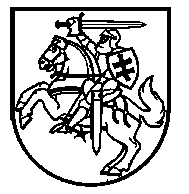 Lietuvos Respublikos VyriausybėnutarimasDėl LIETUVOS RESPUBLIKOS NARKOTIKŲ, TABAKO IR ALKOHOLIO PREVENCIJOS TARPINSTITUCINIO VEIKLOS PLANO PATVIRTINIMO2015 m. vasario 25 d. Nr. 217
VilniusSiekdama įgyvendinti Nacionalinės narkotikų kontrolės ir narkomanijos prevencijos 2010–2016 metų programos, patvirtintos Lietuvos Respublikos Seimo 2010 m. lapkričio 4 d. nutarimu Nr. XI-1078 „Dėl Nacionalinės narkotikų kontrolės ir narkomanijos prevencijos 2010–2016 metų programos patvirtinimo“, nuostatas ir vadovaudamasi Lietuvos Respublikos alkoholio kontrolės įstatymo 24 straipsniu ir Lietuvos Respublikos tabako kontrolės įstatymo 24 straipsniu, Lietuvos Respublikos Vyriausybė nutaria:1. Patvirtinti Lietuvos Respublikos narkotikų, tabako ir alkoholio prevencijos tarpinstitucinį veiklos planą (pridedama).2. Pripažinti netekusiais galios:2.1. Lietuvos Respublikos Vyriausybės 2011 m. rugsėjo 14 d. nutarimą Nr. 1080 „Dėl Alkoholio ir tabako kontrolės programos (tarpinstitucinio veiklos plano) patvirtinimo“ su visais pakeitimais ir papildymais;2.2. Lietuvos Respublikos Vyriausybės 2011 m. spalio 27 d. nutarimą Nr. 1278 „Dėl Nacionalinės narkotikų kontrolės ir narkomanijos prevencijos 2010–2016 metų programos įgyvendinimo tarpinstitucinio veiklos plano patvirtinimo“ su visais pakeitimais ir papildymais.Ministras Pirmininkas	Algirdas ButkevičiusSveikatos apsaugos ministrė	Rimantė ŠalaševičiūtėPATVIRTINTA
Lietuvos Respublikos Vyriausybės
2015 m. vasario 25 d. nutarimu Nr. 217LIETUVOS RESPUBLIKOS NARKOTIKŲ, TABAKO IR ALKOHOLIO PREVENCIJOS TARPINSTITUCINIS VEIKLOS PLANASI SKYRIUSBendroSIOS NUOSTATOS1. Lietuvos Respublikos narkotikų, tabako ir alkoholio prevencijos tarpinstitucinis veiklos planas (toliau – Planas) parengtas įgyvendinant Nacionalinės narkotikų kontrolės ir narkomanijos prevencijos 2010–2016 metų programos, patvirtintos Lietuvos Respublikos Seimo 2010 m. lapkričio 4 d. nutarimu Nr. XI-1078 „Dėl Nacionalinės narkotikų kontrolės ir narkomanijos prevencijos 2010–2016 metų programos patvirtinimo“, ir Lietuvos Respublikos alkoholio kontrolės įstatymo 24 straipsnio ir Lietuvos Respublikos tabako kontrolės įstatymo 24 straipsnio nuostatas.2. Planas parengtas siekiant užtikrinti, kad nuosekliai, integruotai ir kryptingai būtų įgyvendinamos psichoaktyviųjų medžiagų (narkotikų, tabako ir alkoholio) kontrolės ir vartojimo prevencijos priemonės, stiprinti teisėsaugos, sveikatos priežiūros, švietimo, socialinės apsaugos, kontrolės ir kitų valstybės institucijų sistemas, skatinti jas glaudžiau bendradarbiauti tarpusavyje ir su visuomene, nevyriausybinėmis organizacijomis, ugdyti visuomenės nepakantumą neteisėtam narkotinių ir psichotropinių medžiagų, tabako gaminių ir alkoholinių gėrimų platinimui ir vartojimui, siekiant veiksmingiau taikyti bendras, o ne atskiras, kaip iki šiol, narkotinių ir psichotropinių medžiagų, alkoholio ir tabako vartojimo prevencijos priemones.3. Planas parengtas atsižvelgiant ir į atliktą situacijos analizę:3.1. Narkotikų, tabako ir alkoholio vartojimas – sudėtinga socialinė ir sveikatos problema, su kuria susiduria milijonai žmonių visame pasaulyje. Piktnaudžiavimas šiomis medžiagomis – viena iš opiausių visuomenės sveikatos ir socialinių problemų Europos Sąjungoje ir už jos ribų. Šios problemos turi būti sprendžiamos ilgą laiką, nuosekliai ir subalansuotai, nes geriausių rezultatų duoda bendrai taikomos pasiūlos ir paklausos mažinimo priemonės. Siekiant kuo veiksmingiau jas valdyti, būtina užtikrinti tarpinstitucinį ir tarptautinį bendradarbiavimą ir koordinavimą, vykdyti stebėseną, taip pat vertinti rezultatus ir priemonių veiksmingumą. Tenka pažymėti, kad Lietuvos Respublikos alkoholio kontrolės įstatymas ir Lietuvos Respublikos tabako kontrolės įstatymas – vieni dažniausiai keičiamų įstatymų. Kadangi šių sričių valstybės politika vykdyta nenuosekliai, teigiamų poslinkių nepasiekta. Kitaip su narkotikų kontrolės politika, kuri vykdyta nuosekliai, taigi teigiami rezultatai akivaizdūs. Narkotikų vartojimo paplitimas Lietuvoje mažesnis už Europos šalių vidurkį ir pastaraisiais metais turi tendenciją mažėti, tačiau mažinant tabako ir alkoholio vartojimą didelių rezultatų nepasiekta. 2012 metų rodikliai tokie pat kaip 2004 metų ir yra aukštesni už Europos šalių vidurkį:3.1.1. Psichoaktyviųjų medžiagų vartojimo paplitimo Lietuvos Respublikoje tyrimo duomenimis, nuo 2004 metų narkotikų vartojimas didėjo (nuo 2004 iki 2008 metų jų vartotojų padaugėjo 4,3 procento), tačiau nuo 2008 iki 2012 metų gyventojų, vartojusių bent vieną narkotinę ar psichotropinę medžiagą nors kartą gyvenime, sumažėjo 1,4 procento. 2012 metais bent vieną narkotinę ar psichotropinę medžiagą nors kartą gyvenime buvo bandę 11,1 procento 15–64 metų Lietuvos gyventojų. Per paskutinius 2012 metų 12 mėnesių bent vieną narkotinę ar psichotropinę medžiagą Lietuvoje vartojo 2,6 procento apklaustųjų, tai yra beveik 2,5 karto mažiau nei prieš 4 metus. Per paskutines 30 dienų bent vieną narkotinę ar psichotropinę medžiagą vartojo 0,8 procento Lietuvos gyventojų, arba beveik perpus mažiau nei 2008 metais.3.1.2. Rūkymas Lietuvoje taip pat plačiai paplitęs. Vienas šalies gyventojas 2013 metais vidutiniškai suvartojo 47 legalių cigarečių pakelius (arba surūkė 947 cigaretes). Palyginti su ankstesniais metais, daugiausiai tabako gaminių vienas šalies gyventojas suvartojo 2007 metais (64 legalių cigarečių pakeliai), o mažiausiai – 2010 metais (40 legalių cigarečių pakelių). Psichoaktyviųjų medžiagų vartojimo paplitimo tyrimo duomenimis, 2012 metais 2 iš 3 (66 procentai) 15–64 metų Lietuvos gyventojų pareiškė nors kartą gyvenime rūkę. Nė karto nebandė rūkyti tik 34 procentai gyventojų. Tyrimo duomenimis, per paskutinius 2012 metų 12 mėnesių rūkė 36,3 procento, o per paskutines 30 dienų – 36,1 procento Lietuvos gyventojų. Šis rodiklis beveik nepakito nuo 2004 metų, kai nustatyta, kad per paskutinius 12 mėnesių rūkė 37,4 procento, o per paskutines 30 dienų – 34,8 procento Lietuvos gyventojų. Rūkymas labiau paplitęs tarp vyrų nei tarp moterų.3.2. Alkoholio Europos regione suvartojama daugiau nei kur kitur pasaulyje – nuo 0,5 iki 21 litro žmogui per metus. Lietuvoje alkoholinių gėrimų (tik legalių) suvartojimas (kiekis vienam gyventojui) nuo 1999 metų didėjo, stabilizavosi 2008 metais, o 2009 metais netgi sumažėjo, tačiau 2010–2013 metais vėl pradėjo didėti. Vienas Lietuvos gyventojas 2013 metais vidutiniškai suvartojo 12,9 litro absoliutaus alkoholio, ir šis rodiklis aukštesnis už Europos šalių vidurkį (10,5 litro absoliutaus alkoholio, tenkančio vienam gyventojui). Alkoholinius gėrimus vartoja didžiuma Lietuvos gyventojų. Psichoaktyviųjų medžiagų vartojimo paplitimo Lietuvoje tyrimo duomenimis, 2012 metais daugiau nei aštuoni iš dešimties 15–64 metų asmenų (82 procentai) per paskutinius 12 mėnesių buvo vartoję alkoholinių gėrimų, tai yra beveik 5 procentais mažiau nei 2008 metais. Per paskutines 2012 metų 30 dienų alkoholinių gėrimų vartojo du trečdaliai Lietuvos gyventojų (66,7 procento). Šis rodiklis šiek tiek didesnis nei 2008 metais (62,2 procento) ir panašus į 2004 metų rodiklį (67,8 procento).3.3. Narkotikų, tabako ir alkoholio pasiūlos mažinimo priemonės vis dar nepakankamai veiksmingos. Susiduriama su rinkoje atsirandančių naujų psichoaktyviųjų medžiagų kontrolės problemomis, nereti alkoholio produktų ir tabako gaminių falsifikavimo ir kontrabandos atvejai, neteisėtai platinamos psichoaktyviosios medžiagos, legalizuojami pinigai, gauti iš neteisėtos veiklos, nustatoma nemažai alkoholio produktų ir tabako gaminių prekybos pažeidimų:3.3.1. Vis didesnę grėsmę kelia rinkoje sparčiai didėjanti naujų psichoaktyviųjų medžiagų pasiūla. Kontroliuoti šias medžiagas itin sudėtinga dėl didelės jų įvairovės, dažnai nežinomo poveikio vartotojo sveikatai, skirtingo kontrolės reglamentavimo Europos Sąjungos valstybėse narėse ir trečiosiose šalyse, prekybos jomis elektroninėje erdvėje ir kitų priežasčių. 2013 metais pranešta apie 98, 2012 metais – 73, o 2009 metais – tik 24 Europoje aptiktas naujas psichoaktyviąsias medžiagas.3.3.2. Nors už neteisėtą disponavimą narkotinėmis ar psichotropinėmis medžiagomis, I kategorijos jų pirmtakais (prekursoriais), šių medžiagų kontrabandą įstatymai numato griežtas bausmes, nusikalstamų veikų, susijusių su disponavimu narkotinėmis ar psichotropinėmis medžiagomis, I kategorijos jų pirmtakais (prekursoriais), pastaraisiais metais padaugėjo. Tokios nusikalstamos veikos 2013 metais sudarė apie 2,8 procento, o 2008 metais – apie 2,3 procento visų šalyje užregistruotų nusikalstamų veikų. Tas faktas, kad ištiriama daug nusikalstamų veikų (beveik 80 procentų visų užregistruotų nusikalstamų veikų), parodo didelį teisėsaugos institucijų darbo efektyvumą.3.3.3. Neteisėtos prekybos narkotikais, tabaku ir alkoholiu tikslas – gauti kuo daugiau finansinės naudos. Mažinti neteisėtą narkotikų, tabako ir alkoholio apyvartą vis sunkiau dėl to, kad ji globali ir labai pelninga, be to, apyvartai didinti aktyviai naudojamasi informacinėmis ir kitomis moderniosiomis technologijomis. Šis neteisėtas verslas – viena pagrindinių ir pelningiausių veiklų šalies organizuotoms nusikalstamoms grupuotėms, kurios jau seniai veikia ne tik Lietuvoje, bet ir už jos ribų. Labai svarbu užkirsti kelią nusikalstamumui, pirmenybę teikiant organizuotų nusikalstamų grupuočių atskleidimui ir išardymui, o pažeidėjus patraukti baudžiamojon atsakomybėn. Be to, reikia imtis visų įmanomų priemonių organizuoto nusikalstamumo ekonominiam pagrindui sunaikinti ir gautoms iš neteisėtos veiklos piniginėms lėšoms ir už šias lėšas įgytam turtui nustatyti ir konfiskuoti. Būtina daug dėmesio skirti teisėsaugos institucijų tarptautinio bendradarbiavimo plėtrai ir veiklos koordinavimui strateginiu ir operatyviniu lygiais, taip pat bendradarbiavimui su visuomene ir privačiu sektoriumi.3.3.4. Lietuvos Respublikos alkoholio kontrolės įstatymas ir Lietuvos Respublikos tabako kontrolės įstatymas draudžia parduoti alkoholinius gėrimus ar tabako gaminius asmenims iki 18 metų, tačiau šio ribojimo kontrolė nepakankama. Lietuvoje 2011 metais atlikto alkoholio ir kitų narkotikų tyrimo Europos mokyklose duomenimis, net 72 procentai 15–16 metų moksleivių nurodė, kad jiems būtų lengva ir labai lengva įsigyti cigarečių, o 80 procentų nurodė, kad jiems būtų labai lengva ir gana lengva įsigyti kokio nors alkoholinio gėrimo. Tyrimo duomenys patvirtina, kad nepilnamečiai turi daug galimybių įsigyti alkoholio parduotuvėse: beveik 30 procentų 15–16 metų apklaustų moksleivių nurodė per paskutines 30 dienų bent kartą patys parduotuvėje (kioske, degalinėje) pirkę alų, 20 procentų – pirkę sidrą, po 14–15 procentų – vyną ir stipriuosius alkoholinius gėrimus, 13 procentų – alkoholinius kokteilius.3.3.5. Alkoholio produktų ir tabako gaminių falsifikavimas ir kontrabanda neigiamai veikia Lietuvos ekonomiką, kelia grėsmę asmens, visuomenės sveikatai ir saugumui. Lietuvos Respublikos valstybės biudžetas negauna pajamų, o kontrabandiniai ir falsifikuoti produktai gali būti ne tik prastos kokybės, bet ir nesaugūs vartoti. Kontrabandinių tabako gaminių vartojama beveik penkis kartus daugiau nei kontrabandinių alkoholinių gėrimų. Psichoaktyviųjų medžiagų vartojimo paplitimo Lietuvos Respublikoje tyrimo duomenimis, per paskutinius 2012 metų 12 mėnesių 30 procentų 15–64 metų Lietuvos gyventojų buvo įsigiję tabako gaminių, o 6 procentai – alkoholinių gėrimų, nepaženklintų lietuviškomis banderolėmis.3.3.6. Mokslinių tyrimų duomenys rodo – mažinant alkoholinių gėrimų kainas ir plečiant pardavimo vietų tinklą, didėja alkoholinių gėrimų vartojimas ir daugėja su tuo susijusių mirčių. Priimtas 1995 metais pažangus Lietuvos Respublikos alkoholio kontrolės įstatymas iki 2007 metų daug kartų keistas – vis labiau liberalizuota alkoholinių gėrimų reklama, prekyba, gamyba ir kita. Privatizuotas alkoholinių gėrimų gamybos sektorius, sumažinti alkoholinių gėrimų akcizai, kai kurioms grupėms nustatytos mokesčių lengvatos, alkoholiniai gėrimai pradėti agresyviai reklamuoti, skatinta vartoti tarp jaunimo populiarius gėrimus. Nuo 2007 metų imtasi papildomų alkoholio paklausos ir pasiūlos mažinimo priemonių: apribota alkoholinių gėrimų reklama, padidintas alkoholinių gėrimų akcizas, apribota naktinė prekyba alkoholiu, sugriežtinta atsakomybė už vairavimą esant neblaiviam, savivaldybėms suteikti papildomi įgaliojimai kontroliuoti prekybą alkoholiniais gėrimais. Dėl šių priemonių 2008–2009 metais alkoholinių gėrimų vartojimo mastas mažėjo, bet ši tendencija netvari.3.3.7. Pasaulio sveikatos organizacija atkreipia dėmesį į tai, kad nuolat stiprėja ir agresyvėja tabako rinkodaros ir reklamos, skirtos jauniems žmonėms, moterims ir žemesnio socialinio ekonominio statuso grupėms, priemonės, todėl jos turėtų būti aktyviai ribojamos ir kontroliuojamos valstybės.3.4. Narkotikų, tabako ir alkoholio vartojimas neigiamai veikia visuomenės ir asmens sveikatą. Nors mirtingumo dėl psichoaktyviųjų medžiagų vartojimo rodikliai pastaruosius 4 metus nekinta, šių medžiagų vartojimas – vienas pagrindinių pirmalaikės mirties rizikos veiksnių:3.4.1. Narkotikų, tabako ir alkoholio vartojimas daro poveikį psichikos ir elgesio sutrikimų, apsinuodijimų, užkrečiamųjų ligų ir įgytojo imuninio nepakankamumo sindromo (ŽIV ir AIDS) plitimui, nusikalstamumo didėjimui, traumų ir savižudybių daugėjimui ir su tuo susijusiam mirtingumui. Iš 2 082 asmenų, kurie 2013 metais kreipėsi į asmens sveikatos priežiūros įstaigas dėl psichikos ir elgesio sutrikimų, sukeltų narkotinių ar psichotropinių medžiagų, 217 asmenų (10,42 procento) buvo užsikrėtę ŽIV, 280 asmenų – hepatitu B (13,45 procento), 1 189 asmenys – hepatitu C (57,11 procento). Lietuvoje 2013 metais užregistruoti 54 mirties dėl narkotinių ir psichotropinių medžiagų vartojimo atvejai (1,83 atvejo 100 tūkst. gyventojų), 905 mirties dėl susijusių su alkoholio vartojimu priežasčių atvejai (30,6 atvejo 100 tūkst. gyventojų) ir 1 563 mirtys nuo susijusių su rūkymu piktybinių navikų (52,85 atvejo 100 tūkst. gyventojų). Šie rodikliai labai panašūs į ankstesnių 4 metų rodiklius.3.4.2. Tyrimai ir statistika rodo, kad alkoholis – trečias pagal svarbą Europoje žalos sveikatai ir pirmalaikės mirties rizikos veiksnys po didelio kraujospūdžio ir rūkymo, dažnai svarbesnis už didelį cholesterolio kiekį ir antsvorį. Nustatyti priežastiniai ryšiai tarp vidutinio suvartoto alkoholio kiekio ir daugiau kaip 60 ligų. Alkoholinių gėrimų vartojimas tiesiogiai susijęs su alkoholine kepenų liga, atsitiktiniu apsinuodijimu, psichikos ir elgesio sutrikimų ir alkoholinės kardiomiopatijos išsivystymu. Alkoholio vartojimas – vienas iš rizikos veiksnių, didinančių tikimybę susirgti lėtinėmis ligomis: širdies ir kraujagyslių, kraujotakos sistemos ligomis, kepenų ciroze, onkologinėmis ligomis (ypač virškinamojo trakto ir krūties vėžiu), pneumonija, ūminiu pankreatitu ir kitomis. Dauguma išorinių priežasčių sukeltų mirčių laikomos mirtimis, iš dalies nulemtomis perteklinio alkoholinių gėrimų vartojimo.3.4.3. Tabako gaminių vartojimas daro poveikį mirtingumui nuo lėtinių ligų – širdies ir kraujagyslių ligų, vėžio, diabeto, lėtinių kvėpavimo takų ligų ir kitų. Rūkymas – vis dar viena svarbiausių Europos regiono gyventojų mirties priežasčių. Rūkymas žalingai veikia ne tik pačius rūkančiuosius, bet ir aplinkinius (pasyvus rūkymas) ir laikomas plaučių vėžio ir kitų lėtinių plaučių ligų rizikos veiksniu. Jis neigiamai veikia vaisiaus vystymąsi nėštumo metu. Su neigiamu tabako poveikiu dažniausiai siejamas cigarečių rūkymas, tačiau kramtyti tabaką, rūkyti cigarus ir pypkę irgi pavojinga, nes tai gali sukelti burnos vėžį. Svarbu tai, kad metus rūkyti rizika susirgti burnos vėžiu po tam tikro laiko sumažėja ir išnyksta kaip nerūkančiam žmogui.3.5. Narkotikų, tabako ir alkoholio vartojimo prevencijos priemonės vis dar nepakankamai veiksmingos, nors pastaraisiais metais daugiau dėmesio skirta bendrosios, atrankinės ir tikslinės prevencijos organizavimui, vykdymui, kokybės ir veiksmingumo gerinimui, psichoaktyviųjų medžiagų vartojimo prevencijos specialistų kvalifikacijos tobulinimui. Didėjo visuomenės ir asmens sveikatos, socialinių paslaugų įvairovė ir prieinamumas:3.5.1. Mokyklose vykdomos psichoaktyviųjų medžiagų vartojimo prevencijos ir vaikų gyvenimo įgūdžių ugdymo programos.3.5.2. Sistemingai didinama visuomenės sveikatos paslaugų įvairovė ir prieinamumas savivaldybėse. Siekiant gerinti visuomenės sveikatos priežiūrą, savivaldybėse įsteigti visuomenės sveikatos biurai.3.5.3. Sukurtas psichikos sveikatos priežiūros įstaigų, teikiančių paslaugas asmenims, turintiems psichikos ir elgesio sutrikimų, kuriuos sukelia vartojamos psichiką veikiančios medžiagos, tinklas. Pirminėje ambulatorinėje asmens sveikatos priežiūros grandyje (psichikos sveikatos centruose) iki šiol per menkai išplėtotos ankstyvosios diagnostikos ir kitos priklausomybės ligų gydymo paslaugos. Ankstyvosios diagnostikos ir trumpos intervencijos paslaugas galėtų teikti bendrosios praktikos gydytojai (šeimos gydytojai). Dėl alkoholinės psichozės į gydymo įstaigas 2013 metais pirmą kartą kreipėsi 715 asmenų (24,2 atvejo 100 tūkst. gyventojų), o dėl psichikos ir elgesio sutrikimų, kuriuos sukėlė vartojamos narkotinės ar psichotropinės medžiagos, – 225 asmenys (7,64 atvejo 100 tūkst. gyventojų). Su rūkymu susijusiomis ligomis (lūpų, burnos ertmės, ryklės, trachėjos, bronchų ir plaučių piktybiniai navikai) 2012 metais susirgo 1 665 asmenys (65,36 atvejo 100 tūkst. gyventojų) – 15 metų ir vyresni. Dėl finansavimo stokos paslaugų prieinamumas ir apimtis priklausomybės ligų centruose nepakankami. Ypač mažai informacijos apie paslaugų veiksmingumo vertinimą.3.5.4. Pradėjus įgyvendinti Europos Sąjungos fondų lėšomis finansuojamus projektus, Lietuvoje užtikrintas trumpalaikės socialinės globos paslaugų teikimas socialinės rizikos asmenims, priklausomiems nuo narkotikų, tabako ir alkoholio vartojimo. Iki tol skiriamų Lietuvos Respublikos valstybės biudžeto lėšų nepakakdavo paslaugų poreikiui patenkinti. Minėtas paslaugas 2014 metais teikė 22 psichologinės ir socialinės reabilitacijos įstaigos (363 vietos, iš jų 22 vietos skirtos vaikams). Nuo 2013 metų socialinės globos įstaigos pradėtos licencijuoti; nuo 2015 metų trumpalaikę socialinę globą socialinės rizikos asmenims, priklausomiems nuo narkotikų, tabako ir alkoholio vartojimo, teikti galės tik licencijas turinčios psichologinės ir socialinės reabilitacijos įstaigos. Manoma, kad taip bus geriau užtikrinama šių paslaugų kokybė.3.5.5. Nors skiriamas tikslinis valstybės finansavimas pasiūlos ir paklausos mažinimo priemonėms įgyvendinti, dėl nuolatinės lėšų stokos ir nenustatytų ilgalaikių prioritetų bendrosios, atrankinės ir tikslinės prevencijos priemonės vykdomos nenuosekliai, nesistemingai ir neveiksmingai. Taigi ankstyvosios diagnostikos ir intervencijos, asmens sveikatos priežiūros paslaugos vis dar prieinamos nepakankamai ir per mažos apimties.3.6. Kryptingai tobulinama institucijų kompetencija, gerinamas veiklos koordinavimas, didinamas jos veiksmingumas. Plėtojamas tarptautinis ir tarpinstitucinis bendradarbiavimas, atliekamas pasiūlos ir paklausos mažinimo priemonių vertinimas ir stebėsena, diegiamos informacinės sistemos, vykdoma psichoaktyviųjų medžiagų vartojimo ir jo padarinių stebėsena:3.6.1. Tarpusavyje bendradarbiauja kompetentingos valstybės ir savivaldybių institucijos ir įstaigos, organizuojami mokymo renginiai, koordinavimo pasitarimai, konferencijos. Vykdomi bendri (kompleksiniai) ūkio subjektų, kurių veikla susijusi su tabako, alkoholio, narkotinių ir psichotropiniųjų medžiagų pirmtakų (prekursorių) apyvarta, patikrinimai.3.6.2. Valstybės ir savivaldybių institucijos, bendruomenės ir kitos organizacijos pastaraisiais metais užmezgė ir palaiko glaudžius ryšius ir aktyviai bendradarbiauja su Europos Sąjungos, Jungtinių Tautų institucijomis, kitomis tarptautinėmis organizacijomis, kitų valstybių institucijomis, dirbančiomis narkotikų, tabako ir alkoholio pasiūlos ir paklausos mažinimo srityse. Toks bendradarbiavimas leidžia keistis patirtimi ir informacija apie tinkamiausias priemones, taikyti tarptautinę gerąją patirtį įgyvendinant pasiūlos ir paklausos mažinimo priemones.3.6.3. Lietuvos Respublikoje teisės aktų nustatyta tvarka, taip pat nustačius prioritetus, poreikį ir turimus išteklius, vertinamos pasiūlos ir paklausos mažinimo priemonės, programos ir projektai, diegiamos informacinės sistemos, atliekama narkotikų, tabako ir alkoholio vartojimo, jo padarinių stebėsena, renkami duomenys, analizuojama ir skleidžiama visuomenėje informacija. Organizuojami moksliniai tyrimai, kurių rezultatai naudojami veiksmingiausioms ir tinkamiausioms pasiūlos ir paklausos mažinimo priemonėms parinkti.II SKYRIUSPLANO TIKSLAI IR UŽDAVINIAI4. Planas skirtas siekti šių tikslų: mažinti narkotikų, tabako ir alkoholio pasiūlą; mažinti narkotikų, tabako ir alkoholio paklausą; stiprinti veiklos valdymą ir koordinavimą.5. Uždaviniai Plano tikslui – mažinti narkotikų, tabako ir alkoholio pasiūlą – siekti:5.1. mažinti neteisėtą narkotikų, tabako ir alkoholio apyvartą;5.2. mažinti tabako gaminių ir alkoholio produktų prieinamumą.6. Uždaviniai Plano tikslui – mažinti narkotikų, tabako ir alkoholio paklausą – siekti:6.1. stiprinti narkotikų, tabako ir alkoholio vartojimo prevenciją;6.2. gerinti sveikatos priežiūros paslaugų prieinamumą ir kokybę;6.3. gerinti socialinių paslaugų prieinamumą ir kokybę.7. Uždaviniai Plano tikslui – stiprinti veiklos valdymą ir koordinavimą – siekti:7.1. plėtoti tarpinstitucinį ir tarptautinį bendradarbiavimą;7.2. stiprinti administracinius gebėjimus;7.3. plėtoti narkotikų, tabako ir alkoholio vartojimo, jo padarinių, šių medžiagų apyvartos stebėseną ir situacijos vertinimą;7.4. plėtoti mokslinius ir kitus tyrimus.8. Plano priemonės, nurodytos Plano 1 priede, ir vertinimo kriterijai, nurodyti Plano 2 priede, nustatyti atsižvelgiant į Plano tikslus ir uždavinius.III SKYRIUSBAIGIAMOSIOS NUOSTATOS9. Planą įgyvendina Lietuvos Respublikos švietimo ir mokslo ministerija, Lietuvos Respublikos sveikatos apsaugos ministerija, Lietuvos Respublikos ūkio ministerija, Lietuvos Respublikos socialinės apsaugos ir darbo ministerija, Finansinių nusikaltimų tyrimo tarnyba prie Vidaus reikalų ministerijos, Policijos departamentas prie Lietuvos Respublikos vidaus reikalų ministerijos, Valstybės sienos apsaugos tarnyba prie Lietuvos Respublikos vidaus reikalų ministerijos, Kalėjimų departamentas prie Lietuvos Respublikos teisingumo ministerijos, Lietuvos Respublikos muitinė, Lietuvos statistikos departamentas, Narkotikų, tabako ir alkoholio kontrolės departamentas, Valstybinė maisto ir veterinarijos tarnyba ir Valstybinė ne maisto produktų inspekcija prie Ūkio ministerijos. Eismo saugos didinimo nuostatos, susijusios su alkoholio, narkotikų ar kitų psichiką veikiančių medžiagų vartojimo prevencija, pateiktos Valstybinėje saugaus eismo plėtros 2011–2017 metų programoje, patvirtintoje Lietuvos Respublikos Vyriausybės 2011 m. kovo 2 d. nutarimu Nr. 257 „Dėl Valstybinės saugaus eismo plėtros 2011–2017 metų programos patvirtinimo“. Lietuvos Respublikos susisiekimo ministerija prisidės prie Plane nustatytų tikslų ir uždavinių įgyvendinimo, vykdydama priemones, nustatytas Valstybinės saugaus eismo plėtros 2011–2017 metų programos įgyvendinimo tarpinstituciniame veiklos plane, patvirtintame Lietuvos Respublikos Vyriausybės 2011 m. spalio 5 d. nutarimu Nr. 1165 „Dėl Valstybinės saugaus eismo plėtros 2011–2017 metų programos įgyvendinimo tarpinstitucinio veiklos plano patvirtinimo“.10. Plano įgyvendinimą koordinuoja Narkotikų, tabako ir alkoholio kontrolės departamentas.––––––––––––––––––––Lietuvos Respublikos narkotikų, tabako ir alkoholio prevencijos tarpinstitucinio veiklos plano1 priedasLIETUVOS RESPUBLIKOS NARKOTIKŲ, TABAKO IR ALKOHOLIO PREVENCIJOS TARPINSTITUCINIO VEIKLOS PLANO TIKSLAI, UŽDAVINIAI, PRIEMONĖS, ASIGNAVIMAI––––––––––––––––––––Lietuvos Respublikos narkotikų, tabako ir alkoholio prevencijos tarpinstitucinio veiklos plano2 priedasLIETUVOS RESPUBLIKOS NARKOTIKŲ, TABAKO IR ALKOHOLIO PREVENCIJOS TARPINSTITUCINIO VEIKLOS PLANO VERTINIMO KRITERIJAI––––––––––––––––––––Eil. Nr.Tikslo, uždavinio, priemonės pavadinimas2015 metų asignavimai (eurais)2015 metų asignavimai (eurais)2015 metų asignavimai (eurais)2015 metų asignavimai (eurais)Numatomi 2016 metų asignavimai (eurais)Numatomi 2016 metų asignavimai (eurais)Numatomi 2016 metų asignavimai (eurais)Numatomi 2016 metų asignavimai (eurais)Numatomi 2017 metų asignavimai (eurais)Numatomi 2017 metų asignavimai (eurais)Numatomi 2017 metų asignavimai (eurais)Numatomi 2017 metų asignavimai (eurais)Dalyvaujanti institucijaEil. Nr.Tikslo, uždavinio, priemonės pavadinimasiš visoiš jųiš jųiš jųiš visoiš jųiš jųiš jųiš visoiš jųiš jųiš jųDalyvaujanti institucijaEil. Nr.Tikslo, uždavinio, priemonės pavadinimasiš visoišlaidomsišlaidomsturtui įsigytiiš visoišlaidomsišlaidomsturtui įsigytiiš visoišlaidomsišlaidomsturtui įsigytiDalyvaujanti institucijaEil. Nr.Tikslo, uždavinio, priemonės pavadinimasiš visoiš visoiš jų darbo užmo-kesčiuiturtui įsigytiiš visoiš visoiš jų darbo užmo-kesčiuiturtui įsigytiiš visoiš visoiš jų darbo užmo-kesčiuiturtui įsigytiDalyvaujanti institucija1.Tikslas – mažinti narkotikų, tabako ir alkoholio pasiūlą4 405 6874 381 6483 329 41424 0394 398 7374 372 9603 329 41425 7774 396 9994 372 9603 329 41424 0391.1.Uždavinys – mažinti neteisėtą narkotikų, tabako ir alkoholio apyvartą4 309 3884 285 3493 258 74724 0394 302 4384 276 6613 258 74725 7774 300 7004 276 6613 258 74724 0391.1.1.Priemonė – vykdyti neteisėto narkotinių ir psichotropinių medžiagų, jų pirmtakų (prekursorių), tabako ir alkoholio gabenimo ir (ar) disponavimo jais kriminalinę žvalgybą, užkardyti, atskleisti ir tirti šias veikas2 024 6372 024 6371 545 76002 024 6372 024 6371 545 76002 024 6372 024 6371 545 7600Lietuvos Respublikos finansų ministerija (toliau – Finansų ministerija) (Muitinės departamentas prie Finansų ministerijos)1.1.1.Priemonė – vykdyti neteisėto narkotinių ir psichotropinių medžiagų, jų pirmtakų (prekursorių), tabako ir alkoholio gabenimo ir (ar) disponavimo jais kriminalinę žvalgybą, užkardyti, atskleisti ir tirti šias veikas23 1700023 17023 1700023 17023 1700023 170Policijos departamentas prie Lietuvos Respublikos vidaus reikalų ministerijos1.1.2.Priemonė – atlikti neteisėto alkoholio, tabako gaminių, narkotinių ir psichotropinių medžiagų gabenimo kontrolės veiksmus šalies viduje2 171 0752 171 0751 656 88702 171 0752 171 0751 656 88702 171 0752 171 0751 656 8870Finansų ministerija (Muitinės departamentas prie Finansų ministerijos)1.1.3.Priemonė – atlikti naujų psichoaktyviųjų medžiagų stebėseną ir rizikos vertinimą siekiant riboti jų prieinamumą25 68925 68910 137017 00117 00110 137017 00117 00110 1370Narkotikų, tabako ir alkoholio kontrolės departamentas1.1.4.Priemonė – bendradarbiaujant su kitomis kontroliuojančiomis ir atsakingomis institucijomis, vykdyti ūkio subjektų, kurių veikla susijusi su narkotinių ir psichotropinių medžiagų pirmtakais (prekursoriais), veiklos priežiūrą ir ją koordinuoti teikiant prioritetą ūkio subjektų konsultavimui ir švietimui63 94863 94845 963063 94863 94845 963063 94863 94845 9630Narkotikų, tabako ir alkoholio kontrolės departamentas1.1.5.Priemonė – didinti tarnybinių šunų, naudojamų neteisėtai gabenamoms narkotinėms ir psichotropinėms medžiagoms, jų pirmtakams (prekursoriams) ir tabako gaminiams aptikti, skaičių00008690086986900869Finansų ministerija (Muitinės departamentas prie Finansų ministerijos)1.1.5.Priemonė – didinti tarnybinių šunų, naudojamų neteisėtai gabenamoms narkotinėms ir psichotropinėms medžiagoms, jų pirmtakams (prekursoriams) ir tabako gaminiams aptikti, skaičių869008691 738001 7380000Lietuvos Respublikos teisingumo ministerija (toliau – Teisingumo ministerija) (Kalėjimų departamentas prie Teisingumo ministerijos)1.2.Uždavinys – mažinti tabako gaminių ir alkoholio produktų prieinamumą96 29996 29970 667096 29996 29970 667096 29996 29970 66701.2.1.Priemonė – įgyvendinti ir dalyvauti įgyvendinant alkoholio ir tabako apyvartos kontrolės priemones, teikiant prioritetą ūkio subjektų konsultavimui, veiklos koordinavimui ir bendradarbiavimui su kitomis kontroliuojančiomis valstybės ir savivaldybių institucijomis96 29996 29970 667096 29996 29970 667096 29996 29970 6670Narkotikų, tabako ir alkoholio kontrolės departamentas2.Tikslas – mažinti narkotikų, tabako ir alkoholio paklausą547 932547 932127 98301 697 7231 697 723127 98301 697 7231 697 723127 98302.1.Uždavinys – stiprinti narkotikų, tabako ir alkoholio vartojimo prevenciją172 614172 61497 8050163 925163 92597 8050163 925163 92597 80502.1.1.Priemonė – vykdyti bendrąją, atrankinę ir tikslinę prevenciją skatinant savivaldybių institucijų ir nevyriausybinių organizacijų iniciatyvas54 15954 15931 858045 47045 47031 858045 47045 47031 8580Narkotikų, tabako ir alkoholio kontrolės departamentas2.1.2.Priemonė – formuoti neigiamą visuomenės požiūrį į neteisėtą narkotinių ir psichotropinių medžiagų, kitų cheminių medžiagų ir preparatų, taip pat augalinės kilmės medžiagų, kurios gali būti vartojamos kaip svaiginimosi priemonė, vartojimą plėtojant švietimą ir informuotumą, atsižvelgiant į tikslinės grupės asmenų amžių, kultūrą, tradicijas, kitus ypatumus48 36748 36734 089048 36748 36734 089048 36748 36734 0890Narkotikų, tabako ir alkoholio kontrolės departamentas2.1.3.Priemonė – įgyvendinti mokyklose Alkoholio, tabako ir kitų psichiką veikiančių medžiagų vartojimo prevencijos programą8 6898 689008 6898 689008 6898 68900Lietuvos Respublikos švietimo ir mokslo ministerija2.1.4.Priemonė – skatinti nevyriausybinių organizacijų ir bendruomenių dalyvavimą psichoaktyviųjų medžiagų vartojimo prevencijos veikloje14 48114 4810014 48114 4810014 48114 48100Lietuvos Respublikos sveikatos apsaugos ministerija (toliau – Sveikatos apsaugos ministerija)2.1.5.Priemonė – plėtoti bendrąją, atrankinę ir tikslinę narkomanijos prevenciją laisvės atėmimo vietose1 4481 448001 4481 448001 4481 44800Teisingumo ministerija (Kalėjimų departamentas prie Teisingumo ministerijos)2.1.6.Priemonė – organizuoti ir vykdyti prevencinę veiklą, skirtą narkotinių ir psichotropinių medžiagų, tabako ir alkoholio vartojimui mažinti, per visuomenės informavimo priemones ir kitais būdais skleisti informaciją apie narkotinių ir psichotropinių medžiagų, alkoholio vartojimo ir rūkymo žalą sveikatai45 47045 47031 858045 47045 47031 858045 47045 47031 8580Narkotikų, tabako ir alkoholio kontrolės departamentas2.2.Uždavinys – gerinti sveikatos priežiūros paslaugų prieinamumą ir kokybę42 42942 4290042 42942 4290042 42942 429002.2.1.Priemonė – gerinti sveikatos priežiūros ir socialinių paslaugų, kuriomis siekiama sumažinti su narkotikų vartojimu ir rizikinga elgsena susijusius neigiamus medicininius, socialinius, ekonominius, teisinius padarinius visuomenei ir asmeniui, kokybę ir prieinamumą42 42942 4290042 42942 4290042 42942 42900Sveikatos apsaugos ministerija2.3.Uždavinys – gerinti socialinių paslaugų prieinamumą ir kokybę332 889332 88930 17801 491 3691 491 36930 17801 491 3691 491 36930 17802.3.1.Priemonė – skatinti valstybės institucijų ir psichologinės socialinės reabilitacijos įstaigų iniciatyvas ir bendradarbiavimą teikiant trumpalaikę socialinę globą socialinės rizikos asmenims, priklausomiems nuo psichoaktyviųjų medžiagų vartojimo43 26943 26930 178043 26943 26930 178043 26943 26930 1780Narkotikų, tabako ir alkoholio kontrolės departamentas2.3.2.Priemonė – teikti psichosocialinės reabilitacijos ir integracijos į darbo rinką paslaugas asmenims, sergantiems priklausomybės ligomis289 620289 620001 448 1001 448 100001 448 1001 448 10000Lietuvos Respublikos socialinės apsaugos ir darbo ministerija3.Tikslas – stiprinti veiklos valdymą ir koordinavimą1 000 7231 000 723659 1760977 552977 552659 1760977 552977 552659 17603.1.Uždavinys – plėtoti tarpinstitucinį ir tarptautinį bendradarbiavimą738 589738 589549 8440731 348731 348549 8440731 348731 348549 84403.1.1.Priemonė – skatinti kompetentingų valstybės ir savivaldybių institucijų ir įstaigų, nevyriausybinių organizacijų ir verslo subjektų tarpusavio bendradarbiavimą ir veiklos koordinavimą įgyvendinant narkotinių ir psichotropinių medžiagų pasiūlos ir paklausos mažinimo priemones15 87115 8719 268015 87115 8719 268015 87115 8719 2680Narkotikų, tabako ir alkoholio kontrolės departamentas3.1.2.Priemonė – skatinti savivaldybių institucijų ir įstaigų, nevyriausybinių organizacijų, pilietinės visuomenės ir šeimos iniciatyvas įgyvendinant narkotinių ir psichotropinių medžiagų, jų pirmtakų (prekursorių), tabako ir alkoholio pasiūlos ir paklausos mažinimo priemones33 74133 74117 377026 50026 50017 377026 50026 50017 3770Narkotikų, tabako ir alkoholio kontrolės departamentas3.1.3.Priemonė – rengti mokymą Lietuvos Respublikos pinigų plovimo ir teroristų finansavimo prevencijos įstatymo subjektams, aktyviai bendradarbiauti su teisėsaugos institucijomis nacionaliniu ir tarptautiniu lygiais, supažindinti visuomenę, kaip atpažinti pinigų plovimo apraiškas16 50816 50812 743016 50816 50812 743016 50816 50812 7430Lietuvos Respublikos vidaus reikalų ministerija (toliau – Vidaus reikalų ministerija) (Finansinių nusikaltimų tyrimo tarnyba prie Vidaus reikalų ministerijos)3.1.4.Priemonė – stiprinti tarptautinį bendradarbiavimą, siekiant gerinti neteisėtos narkotinių ir psichotropinių medžiagų, jų pirmtakų (prekursorių), tabako ir alkoholio apyvartos kontrolę627 346627 346478 8580627 346627 346478 8580627 346627 346478 8580Finansų ministerija (Muitinės departamentas prie Finansų ministerijos)3.1.5.Priemonė – aktyviai dalyvauti Europos Sąjungos institucijų, Jungtinių Tautų, kitų tarptautinių organizacijų veikloje narkotinių ir psichotropinių medžiagų, jų pirmtakų (prekursorių), tabako ir alkoholio kontrolės ir priklausomybių prevencijos srityse45 12345 12331 598045 12345 12331 598045 12345 12331 5980Narkotikų, tabako ir alkoholio kontrolės departamentas3.2.Uždavinys – stiprinti administracinius gebėjimus113 878113 87827 2250113 878113 87827 2250113 878113 87827 22503.2.1.Priemonė – tobulinti valstybės ir savivaldybių institucijų ir įstaigų valstybės tarnautojų ir darbuotojų kvalifikaciją narkotikų, tabako ir alkoholio kontrolės srityje2 8962 896002 8962 896002 8962 89600Finansų ministerija (Muitinės departamentas prie Finansų ministerijos)3.2.2.Priemonė – stiprinti kompetentingų valstybės institucijų, atliekančių narkotinių ir psichotropinių medžiagų ir jų pirmtakų (prekursorių) apyvartos kontrolę, administracinius gebėjimus ir užtikrinti jų materialinį techninį aprūpinimą66 61366 6130066 61366 6130066 61366 61300Teisingumo ministerija (Kalėjimų departamentas prie Teisingumo ministerijos)3.2.3.Priemonė – plėtoti specialistų, įgyvendinančių narkotinių ir psichotropinių medžiagų ir jų pirmtakų (prekursorių) paklausos mažinimo priemones, rengimo ir kvalifikacijos tobulinimo sistemą5 7925 792005 7925 792005 7925 79200Teisingumo ministerija (Kalėjimų departamentas prie Teisingumo ministerijos)3.2.4.Priemonė – tobulinti valstybės ir savivaldybių institucijų ir įstaigų valstybės tarnautojų ir darbuotojų kvalifikacijos tobulinimo narkotikų, tabako ir alkoholio kontrolės ir narkomanijos prevencijos srityse sistemą15 11815 1188 689015 11815 1188 689015 11815 1188 6890Narkotikų, tabako ir alkoholio kontrolės departamentas3.2.5.Priemonė – stiprinti Valstybės sienos apsaugos tarnybos pareigūnų, atliekančių narkotinių ir psichotropinių medžiagų, jų pirmtakų (prekursorių) ir tabako gaminių kontrabandos kontrolę, administracinius gebėjimus23 45923 45918 536023 45923 45918 536023 45923 45918 5360Vidaus reikalų ministerija (Valstybės sienos apsaugos tarnyba prie Vidaus reikalų ministerijos)3.3.Uždavinys – plėtoti narkotikų, tabako ir alkoholio vartojimo, jo padarinių, šių medžiagų apyvartos stebėseną ir situacijos vertinimą112 314112 31464 1510105 073105 07364 1510105 073105 07364 15103.3.1.Priemonė – vykdyti neteisėto narkotinių ir psichotropinių medžiagų, tabako ir alkoholio vartojimo, jo padarinių, narkotinių ir psichotropinių medžiagų, jų pirmtakų (prekursorių), tabako ir alkoholio apyvartos stebėseną ir nuolat teikti informaciją visuomenei, švietimo ir ugdymo įstaigoms, šalies ir tarptautinėms institucijoms ir organizacijoms49 09149 09129 107041 85041 85029 107041 85041 85029 1070Narkotikų, tabako ir alkoholio kontrolės departamentas3.3.2.Priemonė – rengti ir skelbti oficialiosios statistikos portale osp.stat.gov.lt statistinę informaciją apie alkoholinių gėrimų ir tabako gaminių (išskyrus nelegalius) gamybą, importą, eksportą, pardavimą, mažmenines kainas ir jų pokyčius, įsigijimo išlaidas, vartojimą, jo padarinius2 8962 8962 31702 8962 8962 31702 8962 8962 3170Lietuvos statistikos departamentas3.3.3.Priemonė – tobulinti narkotinių ir psichotropinių medžiagų, jų pirmtakų (prekursorių), tabako ir alkoholio pasiūlos ir paklausos mažinimo priemonių įgyvendinimą ir atskaitomybę siekiant efektyviau naudoti skiriamas lėšas18 91218 91211 585018 91218 91211 585018 91218 91211 5850Narkotikų, tabako ir alkoholio kontrolės departamentas3.3.4.Priemonė – vertinti įgyvendinamų narkotinių ir psichotropinių medžiagų, jų pirmtakų (prekursorių), tabako ir alkoholio pasiūlos ir paklausos mažinimo priemonių veiksmingumą31 27931 27921 142031 27931 27921 142031 27931 27921 1420Narkotikų, tabako ir alkoholio kontrolės departamentas3.3.5.Priemonė – vykdyti Lietuvos rinkoje parduodamų alkoholinių gėrimų kokybės kontrolę4 3444 344004 3444 344004 3444 34400Valstybinė maisto ir veterinarijos tarnyba3.3.6.Priemonė – tirti Lietuvos rinkoje realizuojamų tabako gaminių sudėtį: ar juose esančių dervų, nikotino ir anglies monoksido kiekis atitinka nustatytas normas5 7925 792005 7925 792005 7925 79200Lietuvos Respublikos ūkio ministerija (Valstybinė ne maisto produktų inspekcija)3.4.Uždavinys – plėtoti mokslinius ir kitus tyrimus35 94235 94217 956027 25327 25317 956027 25327 25317 95603.4.1.Priemonė – atlikti mokslinius ir kitus tyrimus, diegti mokslu ir gerąja patirtimi pagrįstas metodikas (prevencijos, sveikatos priežiūros diagnostikos, reabilitacijos ir socialinės reintegracijos, nusikalstamų veikų prevencijos ir atskleidimo, informacijos rinkimo ir kitas)35 94235 94217 956027 25327 25317 956027 25327 25317 9560Narkotikų, tabako ir alkoholio kontrolės departamentas4.Iš viso Lietuvos Respublikos valstybės biudžetas, iš jo:5 913 7945 889 7554 116 57324 0397 074 0127 048 2354 116 57325 7777 072 2747 048 2354 116 57324 0394.1.Bendrojo finansavimo lėšos4.2.Europos Sąjungos ir kitos tarptautinės finansinės paramos lėšos289 620289 620001 448 1001 448 100001 448 1001 448 100004.3.Tikslinės paskirties lėšos ir pajamų įmokos5.Kiti šaltiniai (Europos Sąjungos finansinė parama projektams įgyvendinti ir kitos teisėtai gautos lėšos)40 54840 5480000000000Iš viso Planui finansuoti (4 + 5)5 954 3425 930 3034 116 57324 0397 074 0127 048 2354 116 57325 7777 072 2747 048 2354 116 57324 039Eil. Nr.Tikslų ir uždavinių vertinimo kriterijų pavadinimai ir matavimo vienetaiVertinimo kriterijų reikšmėsVertinimo kriterijų reikšmėsVertinimo kriterijų reikšmėsDalyvaujanti institucijaEil. Nr.Tikslų ir uždavinių vertinimo kriterijų pavadinimai ir matavimo vienetai2015 metų2016 metų2017 metųDalyvaujanti institucija1.Tikslas – mažinti narkotikų, tabako ir alkoholio pasiūląR-1-1Absoliutaus (100 procentų) legalaus alkoholio metinis suvartojimas, tenkantis vienam gyventojui, litrais (ne daugiau kaip x litrų)12,111,611,2Narkotikų, tabako ir alkoholio kontrolės departamentasR-1-2Mažmeninėje prekyboje ir maitinimo įmonėse parduotų tabako gaminių (cigarečių) kiekis, tenkantis vienam gyventojui (vienetais) (ne daugiau kaip x vienetų ataskaitiniais metais)930922914Narkotikų, tabako ir alkoholio kontrolės departamentasUždavinys – mažinti neteisėtą narkotikų, tabako ir alkoholio apyvartąP-1-1-1Narkotinių ir psichotropinių medžiagų, jų pirmtakų (prekursorių), tabako (tabako gaminių) ir alkoholio sulaikymo atvejų skaičius (vienetais)3 8003 9004 000Lietuvos Respublikos finansų ministerija (toliau – Finansų ministerija) (Muitinės departamentas prie Finansų ministerijos)P- 1-1-2Narkotinių ir psichotropinių medžiagų patekimo į laisvės atėmimo vietas užkardymo procentas636567Lietuvos Respublikos teisingumo ministerija (toliau – Teisingumo ministerija) (Kalėjimų departamentas prie Teisingumo ministerijos)P-1-1-3Išanalizuotos ir pagal greito keitimosi informacija apie naujas psichoaktyviąsias medžiagas mechanizmo reikalavimus pateiktos informacijos apie naujų psichoaktyviųjų medžiagų atsiradimą rinkoje dalis, kuriai atlikus rizikos vertinimą pasiūlytos rinkos ribojimo priemonės (procentais)595959Narkotikų, tabako ir alkoholio kontrolės departamentasP-1-1-4Ūkio subjektų, vykdančių veiklą, susijusią su narkotinių ir psichotropinių medžiagų pirmtakais (prekursoriais), patikrinimų dalis (visų ūkio subjektų, kurie vykdo veiklą, susijusią su narkotinių ir psichotropinių medžiagų pirmtakais (prekursoriais), (procentais)403939Narkotikų, tabako ir alkoholio kontrolės departamentasP-1-1-5Įsigytų tarnybinių šunų, naudojamų neteisėtai gabenamoms narkotinėms ir psichotropinėms medžiagoms, jų pirmtakams (prekursoriams) ir tabako gaminiams aptikti, skaičius (vienetais)12–Teisingumo ministerija (Kalėjimų departamentas prie Teisingumo ministerijos)Uždavinys – mažinti tabako gaminių ir alkoholio produktų prieinamumąP-1-2-1Sumažėję nustatytų pažeidimų alkoholio ir tabako verslo sektoriuje, palyginti su praėjusiais metais (procentais)111Narkotikų, tabako ir alkoholio kontrolės departamentasTikslas – mažinti narkotikų, tabako ir alkoholio paklausąR-2-115–64 metų Lietuvos gyventojų, neteisėtai vartojusių narkotines ir psichotropines medžiagas per paskutinius 12 mėnesių, dalis (procentais) (ne daugiau kaip x procentų ataskaitiniais metais)2,62,52,5Narkotikų, tabako ir alkoholio kontrolės departamentasR-2-215–64 metų Lietuvos gyventojų, nurodžiusių, kad rūkė tabako gaminius per paskutines 30 dienų, dalis (procentais) (ne daugiau kaip x procentų ataskaitiniais metais)35,334,934,6Narkotikų, tabako ir alkoholio kontrolės departamentasR-2-315–64 metų Lietuvos gyventojų, nurodžiusių, kad vartojo alų arba kitus alkoholinius gėrimus per paskutines 30 dienų, dalis (procentais) (ne daugiau kaip x procentų ataskaitiniais metais)6665,765,4Narkotikų, tabako ir alkoholio kontrolės departamentasR-2-4Pirmą kartą dėl alkoholinės psichozės registruotų asmenų skaičius (ne daugiau kaip x asmenų, ataskaitiniais metais tenkančių 100 tūkst. gyventojų)2423,823,7Lietuvos Respublikos sveikatos apsaugos ministerija (toliau – Sveikatos apsaugos ministerija)R-2-5Pirmą kartą registruotų 15 metų ir vyresnių asmenų, susirgusių su rūkymu susijusiomis ligomis, skaičius (ne daugiau kaip x asmenų, ataskaitiniais metais tenkančių 100 tūkst. gyventojų)63,862,962,1Sveikatos apsaugos ministerijaR-2-6Registruotų dėl psichikos ir elgesio sutrikimų, kuriuos sukėlė vartojamos narkotinės ar psichotropinės medžiagos, asmenų, kuriems nustatytas įgytojo imuninio nepakankamumo sindromas (ŽIV), dalis (procentais) (ne daugiau kaip x procentų ataskaitiniais metais)10,2109,9Sveikatos apsaugos ministerijaUždavinys – stiprinti narkotikų, tabako ir alkoholio vartojimo prevencijąP-2-1-115–64 metų Lietuvos gyventojų, nurodžiusių, kad jų požiūris į narkotinių ir psichotropinių medžiagų vartojimą neigiamas, dalis (procentais)969797Narkotikų, tabako ir alkoholio kontrolės departamentasP-2-1-2Mokyklų, kuriuose įgyvendinamos prevencinės programos „Zipio draugai“, „Antrasis žingsnis“ ir kitos, skaičius (vienetais)500600650Lietuvos Respublikos švietimo ir mokslo ministerija (toliau – Švietimo ir mokslo ministerija)P-2-1-3Mokyklų, kuriose įgyvendinta Alkoholio, tabako ir kitų psichiką veikiančių medžiagų vartojimo prevencijos programa, skaičius (vienetais)800800800Švietimo ir mokslo ministerijaP-2-1-4Organizuotų socialinių informacijos kampanijų skaičius (vienetais)111Narkotikų, tabako ir alkoholio kontrolės departamentasP-2-1-5Nuteistųjų, priklausomų nuo narkotinių ir psichotropinių medžiagų, skaičiaus mažėjimas (asmenų skaičius, vienetais)1 3001 2501 200Teisingumo ministerija (Kalėjimų departamentas prie Teisingumo ministerijos)P-2-1-6Savanoriškai dalyvaujančių elgesio korekcijos programose priklausomų asmenų dalis (visų priklausomų asmenų procentais)161718Teisingumo ministerija (Kalėjimų departamentas prie Teisingumo ministerijos)P-2-1-7Parengtų teisės aktų projektų, kurių paskirtis – tobulinti tabako gaminių ženklinimą – pateikti ant tabako gaminių pakuočių vaizdinius įspėjimus, leidžiančius geriau informuoti vartotojus apie tabako gaminių kenksmingą poveikį sveikatai, skaičius (vienetais)2––Lietuvos Respublikos ūkio ministerijaUždavinys – gerinti sveikatos priežiūros paslaugų prieinamumą ir kokybęP-2-2-1Pirmą kartą dėl psichikos ir elgesio sutrikimų, kuriuos sukėlė vartojamos narkotinės ir psichotropinės medžiagos, registruotų asmenų skaičius (ne daugiau kaip x asmenų, ataskaitiniais metais tenkančių 100 tūkst. gyventojų)7,57,57,5Sveikatos apsaugos ministerijaUždavinys – gerinti socialinių paslaugų prieinamumą ir kokybęP-2-3-1Asmenų, sergančių priklausomybės ligomis, pasinaudojusių psichosocialinės reabilitacijos ir integracijos į darbo rinką paslaugomis, skaičius (vienetais)50300300Lietuvos Respublikos socialinės apsaugos ir darbo ministerija Tikslas – stiprinti veiklos valdymą ir koordinavimąR-3-115–64 metų Lietuvos gyventojų, nurodžiusių, kad pakankamai arba labai gerai informuoti apie galimas narkotikų, tabako ar alkoholio vartojimo pasekmes, dalis (procentais) (ne mažiau kaip x procentų ataskaitiniais metais)939393Narkotikų, tabako ir alkoholio kontrolės departamentasR-3-2Įdiegtų tyrimų narkotikų, tabako ir alkoholio kontrolės ir vartojimo prevencijos srityse (visų atliktų tyrimų procentais) (ne mažiau kaip x procentų ataskaitiniais metais)656770Narkotikų, tabako ir alkoholio kontrolės departamentasUždavinys – plėtoti tarpinstitucinį ir tarptautinį bendradarbiavimąP-3-1-1Suorganizuotų mokymo renginių savivaldybių specialistams psichoaktyviųjų medžiagų vartojimo prevencijos ir kontrolės klausimais skaičius (vienetais)222Narkotikų, tabako ir alkoholio kontrolės departamentasP-3-1-2Suorganizuotų konferencijų skaičius (vienetais)111Narkotikų, tabako ir alkoholio kontrolės departamentasP-3-1-3Įgyvendinamų tarptautinių projektų skaičius (vienetais)211Narkotikų, tabako ir alkoholio kontrolės departamentasP-3-1-4Tarptautinio lygmens renginių, kuriuose dalyvauta, skaičius (vienetais)777Lietuvos Respublikos vidaus reikalų ministerija (toliau – Vidaus reikalų ministerija) (Finansinių nusikaltimų tyrimo tarnyba prie Vidaus reikalų ministerijos)P-3-1-5Tarptautinių ir tarpžinybinių operacijų, kuriose dalyvavo muitinės pareigūnai, skaičius (vienetais)101010Finansų ministerija (Muitinės departamentas prie Finansų ministerijos)Uždavinys – stiprinti administracinius gebėjimusP-3-2-1Įkalinimo įstaigų reabilitacijos centruose dirbančių specialistų, dalyvavusių mokomuosiuose vizituose Europos Sąjungos šalių valstybės institucijose, skaičius (vienetais)101010Teisingumo ministerija (Kalėjimų departamentas prie Teisingumo ministerijos)P-3-2-2Dalyvavusių kvalifikacijos tobulinimo mokymo narkomanijos prevencijos klausimais renginiuose specialistų skaičius (vienetais)303030Teisingumo ministerija (Kalėjimų departamentas prie Teisingumo ministerijos)P-3-2-3Organizuotų pasitarimų, seminarų ir konferencijų alkoholio ir tabako vartojimo prevencijos mokyklose klausimais skaičius (vienetais)111Švietimo ir mokslo ministerijaP-3-2-4Dalyvavusių mokymo renginiuose pareigūnų skaičius (vienetais)909090Vidaus reikalų ministerija (Valstybės sienos apsaugos tarnyba prie Vidaus reikalų ministerijos)P-3-2-5Surengtų mokymo renginių Lietuvos Respublikos pinigų plovimo ir teroristų finansavimo prevencijos įstatymo subjektams skaičius (vienetais)101010Vidaus reikalų ministerija (Finansinių nusikaltimų tyrimo tarnyba prie Vidaus reikalų ministerijos)Uždavinys – plėtoti narkotikų, tabako ir alkoholio vartojimo, jo padarinių, šių medžiagų apyvartos stebėseną ir situacijos vertinimąP-3-3-1Parengtų ir paskelbtų informacinių pranešimų apie alkoholio ir tabako vartojimą ir jo padarinius skaičius (vienetais)111Lietuvos statistikos departamentasP-3-3-2Sumažėjęs kiekis Lietuvos rinkoje parduodamų alkoholinių gėrimų, neatitinkančių kokybės reikalavimų (procentais)111Valstybinė maisto ir veterinarijos tarnybaP-3-3-3Atliktų Lietuvos rinkoje realizuojamų tabako gaminių sudėties ir ženklinimo atitikties teisės aktų reikalavimams kontrolinių tyrimų skaičius (vienetais)303030Ūkio ministerija (Valstybinė ne maisto produktų inspekcija)Uždavinys – plėtoti mokslinius ir kitus tyrimusP-3-4-1Atliktas tyrimas „Alkoholio ir kitų narkotikų tyrimas Europos mokyklose“ (tyrimo medžiagų skaičius, vienetais)1––Švietimo ir mokslo ministerijaP-3-4-2Atliktų psichoaktyviųjų medžiagų vartojimo paplitimo tyrimų skaičius (vienetais)111Narkotikų, tabako ir alkoholio kontrolės departamentas